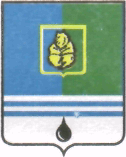 Управление  ОБРАЗОВАНИЯАдминистрации города Когалыма ПРИКАЗО проведении  городского конкурса чтецов на иностранных языках	Во исполнение плана работы и календарных графиков деятельности управления образования Администрации города Когалыма на 2015-2016 учебный год, утвержденного приказом Управления образования от 28.08.2015г. № 453 «Об утверждении плана работы и календарных графиков деятельности управления образования Администрации города Когалыма на 2015-2016 учебный год ПРИКАЗЫВАЮ:1.Специалисту-эксперту Управления образования Верховской Е.А. организовать и провести городской конкурс чтецов на иностранных языках  «Мир детства» среди учащихся 4-5 классов общеобразовательных организаций 06 февраля 2016  года в 12.30ч. на базе  МАОУ СОШ №1.2.Утвердить 2.1. состав организационного комитета и жюри (Приложение 1);2.2. положение о проведении городского конкурса чтецов на иностранном языке «Мир детства» (Приложение 2);2.3. лист оценивания участников конкурса (Приложение 3);2.4. форму заявки для участия в конкурсе (Приложение 4).3. Руководителям общеобразовательных организаций: 3.1. провести школьный этап конкурса чтецов на иностранных языках среди учащихся 4-5 классов в срок до 28.01. 2016;3.2. предоставить заявки на участие в конкурсе в Управление образования (каб. 417) или на адрес электронной почты elena-verkhovskaya@mail.ru в срок до 30.01. 2015;3.3. обеспечить явку участников конкурса  и членов жюри;3.4. возложить ответственность за сохранение жизни и здоровья участников конкурса на сопровождающих (приказом по общеобразовательной организации).4.Директору МАОУ СОШ №1 Шарафутдиновой И.Р. оказать содействие в организации и проведении городского конкурса чтецов на иностранных языках.5. Контроль  за  исполнением настоящего приказа возложить на начальника отдела организационно-педагогической деятельности Е.А. Бутюгину.Начальник Управления образования      ………………..                        С.Г. ГришинаВерховская Е.А., 93884Приложение 1к приказу  Управления  образования от  18.01. 2015 № 20Состав организационного комитетаВерховская Е.А., специалист-эксперт Управления образования;Шарафутдинова И.Р., директор МАОУ СОШ №1;Дедюрина Т.М.,  заместитель директора школы по учебно-воспитательной работе;Батицкая Н.Г., руководитель городского профессионального сообщества учителей иностранного языка, учитель английского языка МАОУ «СОШ № 10»; Состав жюриПредседатель жюри:  Батицкая Наталья Григорьевна, руководитель городского педагогического сообществ учителей иностранных языков. Члены жюри: Мюльхаус  Эльза Нурмиевна., учитель английского и немецкого языков  – МАОУ СОШ №1;Егорова Елена Алексеевна, учитель английского языка – МАОУ «Средняя школа №3»;Верхотурцева Галина Александровна, учитель английского языка – МАОУ «Средняя школа №6»;Лозинская Галия Матыевна, учитель английского языка – МАОУ СОШ №7;Григорьева Фарзана Сафаровна , учитель английского языка – МАОУ «Средняя школа №8»;Цуганова Асият Азизовна, учитель английского языка – МАОУ «СОШ №10»;Скрынник Екатерина Сергеевна, учитель французского языка МАОУ «Средняя школа №5»Приложение 2к приказу  Управления  образования от  18.01. 2015 № 20Положениео городском конкурсе чтецов на иностранных языках I. Общие положения Настоящее Положение определяет порядок организации и проведения городского конкурса чтецов на иностранных (английском, немецком, французском) языках, их организационное, методическое обеспечение, порядок участия в Конкурсе и определения победителей и призеров. Цель проведения Конкурса: выявление творческих способностей у обучающихся в области изучения  иностранных языков.Задачи проведения Конкурса:воспитывать читательский  интерес к оригинальным произведениям английской, американской, немецкой, французской классической и современной литературы;выявлять учащихся, самостоятельно создающих поэтические произведения на иностранном языке;создавать  условия для поддержки одаренных детей;воспитывать у  обучающихся уважительное отношение к культуре и традициям другой страны;совершенствовать умения публичного выступления. Организаторами Конкурса являютсяуправление образования Администрации города Когалыма;городское педагогическое сообщество  учителей иностранных языков. В Конкурсе принимают участие обучающиеся 4, 5-х классов муниципальных общеобразовательных организаций  г. Когалыма. Квоты на участие определяются настоящим Положением. Победители и призёры Конкурса определяются на основании результатов участников. Методическое обеспечение проведения Конкурса осуществляют руководители школьного методического объединения учителей иностранных языков. Оценивание выступлений обучающихся на Конкурсе осуществляет жюри, которое формируется из числа педагогических работников муниципальных общеобразовательных организаций. Общее руководство конкурсом осуществляет организационный комитет (далее - оргкомитет).10. Состав оргкомитета утверждается приказом Управления образования.II. Порядок проведения конкурса чтецов на иностранном языке Конкурс чтецов на иностранном языке проводится Управлением образования и городским педагогическим сообществом учителей иностранного языка в третьей четверти (февраль) на основании приказа управления образования Администрации города Когалыма. Конкретная дата проведения устанавливается организаторами Конкурса. Для проведения Конкурса и оценивания выступлений, обучающихся формируется состав жюри. В Конкурсе принимают участие обучающиеся 4-5 классов общеобразовательных организаций - победители и призёры школьных конкурсов чтецов на иностранном языке текущего Участие общеобразовательной организации учреждения в Конкурсе определяется согласно заявке от школы. Квоты на участие в Конкурсе чтецов на иностранном языке: в заявку включаются по 2 ученика от школьной параллели, являющиеся победителями или призерами школьного Конкурса; от общеобразовательного учреждения, где в одной параллели более трех классов, допускаются к участию 3 учащихся. Место проведения Конкурса определяется приказом управления образования Администрации города Когалыма по согласованию с администрацией общеобразовательной организации.III. Условия конкурса чтецов на иностранном языкеКонкурс проводится по номинациям:чтение лирического произведения зарубежного автора;чтение лирического произведения собственного сочинения на  иностранном зыке. Участникам конкурса предлагается чтение произведений в стихах или прозе на одном или нескольких иностранных языках. Время выступления одного участника с одним конкурсным номером не должно превышать 3-х минут. Бонусные баллы могут быть выставлены за чтение авторского (собственного) перевода произведений зарубежных  авторов.IV. Критерии оценивания Конкурса:знание текста произведения;художественный уровень текстов, своеобразие репертуара;соответствие исполняемого произведения возрасту участника;выразительность и чёткость речи (логическое ударение, темп, тембр, внятность речи и слышимость, интонирование речи);артистизм и сценическая культура (умение удерживать внимание аудитории во время выступления, индивидуальность исполнительской манеры);бонусные баллы (чтение авторского (собственного) перевода произведений зарубежных  авторов);соответствие выступления заданным временным рамкам конкурса (Приложение 3 к приказу Управления образования от 18.01.2016 №20).V. Итоги Конкурса. Награждение победителей Итоги подводятся по номинациям по всем заявленным иностранным языкам. Участники Конкурса чтецов, набравшие наибольшее количество баллов, признаются победителями (I место) Конкурса при условии, что количество набранных ими баллов превышает 80% от максимально возможных. В случае, когда победители не определены, на Конкурсе чтецов определяются только призеры. Призёрами (II и III места) Конкурса чтецов, в пределах установленной квоты, признаются те участники, которые следуют в итоговой таблице за победителем при условии, что количество набранных ими баллов превышает 70% от максимально возможных. Списки победителей и призеров Конкурса чтецов на иностранном языке утверждаются приказом управления образования Администрации г. Когалыма. Победители и призёры награждаются грамотами, участники - сертификатами.По решению жюри специальными дипломами могут быть отмечены участники, проявившие отдельные выдающиеся качества (актёрское мастерство, эмоциональность, образное воплощение авторского замысла и др.).Приложение 3к приказу  Управления  образования от  18.01. 2015 № 20Лист оценивания выступлений участниковконкурса чтецов на иностранных языкахЧлен жюри_____________Приложение 4к приказу  Управления  образования от  18.01. 2015 № 20Форма заявки для участия в конкурсе чтецовПримечание: текст произведения (обязательно!!!) прилагается к заявке.От18012016г.№20№Ф.И. исполнителя,Название произведения, школа, классКритерии оцениванияКритерии оцениванияКритерии оцениванияКритерии оцениванияКритерии оцениванияКритерии оцениванияКритерии оцениванияПримечание№Ф.И. исполнителя,Название произведения, школа, классЗнание текста произведенияХудожественный уровень текстов, своеобразие репертуараСоответствие исполняемого произведения возрастуВыразительность и чёткость речи (логическое ударение, темп, тембр, внятность речи и слышимость,Артистизм  и сценическая культура (умение удерживать внимание аудитории во времяСоответствие выступления заданным временным рамкам конкурсабонусные баллы (чтение авторского (собственного) перевода произведений Общее количество балловПримечаниеБаллы 532561325№Фамилия,имя участника (полностью)Иностранный языкШкола,классНазваниепроизведения, авторФ.И.О. руководителя (полностью), контактный телефон:123